SHIVALIK PUBLIC SCHOOL, MOHALI 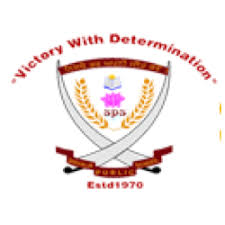 PLANNER FOR THE MONTH OF DECEMBER & JANUARY 2019- 2020CLASS – IIDear ParentsAs you are aware that Formative Assessment – 4 is ensuing in the month of January, accordingly, below mentioned is the extract of the relevant syllabi for assessment.ENGLISH LITERATUREReading comprehension   : L-3 Shopping fun and  L-4 The Christmas ( seen passage) And unseen passage Vocabulary : Play with words ( page 27, 28 and 37)          Spell it right: ( page 28 and 38)DictationEnglish Recitation: Poem: Cradle SongENGLISH LANGUAGECREATIVE WRITING: Make Sentences: smile, world, shop, nice, favourite, morning, Christmas, little, cake, babyThink and write: page 30,40 and 41Grammar: worksheet 3 and 4 and ( page 28,29,38 to 40 )MATHS  :lesson:4 Money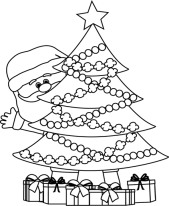 Lesson: 5 Geometry: Point, Lines and Line SegmentLesson: 6 MesurementTables 2 to 10HINDIREADING COMPREHENSION पाठ – 16 बालहठपाठ – 18 शरीर की सफाईvocabulary: poem15: ये जानवर and word meaning ( L= 15 to 18 )CREATIVE WRITING- वाक्य बनाओ: चीता, मैदान, दूध, खिलौना, चाँद, दरवाज़ा,आकाश , रानी, दाँत, स्कूलGRAMMAR - विपरीत शब्द - सर्दी , सुबह , मेहनती, स्वस्थ, तेज़, नुक्सानवचन बदलो :- चीता, भेड़, बकरी, बात, चेहरा, कहानी, लोमड़ी, पुस्तक, खिलौना, कमरा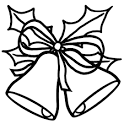 HINDI RECITATION   - ये जानवरबूझो तो जानेंPUNJABI:- ਓ  ਤੋਂ  ੜ ਤੱਕਬਾਅਦ ਵਾਲਾ ਅਖਰ, ਸਹੀ ਮਿਲਾਨ, ਖਾਲੀ ਸਥਾਨ, ਚਿਤਰ ਦੇਖ ਕੇ ਸਹੀ ਅਖਰ ਨਾਲ ਮਿਲਾਨ ACTIVITIES (DECEMBER AND JANUARY)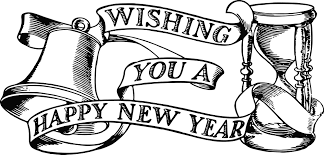 S.NO.DATEDAYACTIVITY120.12.2019FRIDAYCRAFT ACTIVITY/ ANNUAL EXHIBITION ON TEACHING AIDS221.12.2019SATURDAYP.T.M.523.12.2019MONDAYCHRISTMAS ASSEMBLY624-12-2019TUESDAYGIFT EXCHANGE ACTIVITY   724.12.2019TUESDAY                 NEW YEAR CARD MAKING ACTIVITY                 813.01.2020MONDAYSPECIAL ASSEMBLY ON LOHRI         924.01.2020FRIDAY POETIC RECITATION COMPETITION(THEME:-PATRIOTISM)        1024-01-2018FRIDAYINTERSECTION DANCE COMPETITION- THEME “PATRIOTISM”